Ventura County Community College District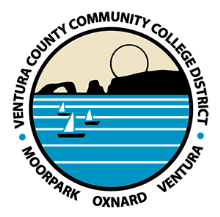 Chancellor’s Office	Patti BlairFOR IMMEDIATE RELEASE 	pblair@vcccd.edu(805) 652-5502VCCCD Board of Trustees Approves Solar for Campuses(CAMARILLO, Calif.) August 26, 2019 –After thorough discussion, research, and public comment, the Ventura County Community College District (VCCCD) Board of Trustees unanimously approved a motion at the August Board meeting to construct and install underlit solar carports on existing parking lots at Ventura, Oxnard, and Moorpark colleges. This action dovetails with the Board of Trustees’ adoption of Resolution in Support of Climate Change and Environmental Sustainability in April, which outlined support of future initiatives to positively impact sustainability and climate change. In their comments, Trustees mentioned the benefits of cost savings to the District and the environmental benefits of a reduced carbon footprint.“For many students, questions of sustainability are real and immediate in ways that we have not seen before,” said Trustee Josh Chancer. “Climate change is going to have significant impacts in their own lifetimes. The energy and enthusiasm of students for our environment can lead the rest of us in the right direction.”Added Trustee Larry Kennedy, “I believe it’s a good use of our resources to move forward with innovation that will help us reduce our carbon footprint.”The three colleges will have a combined eight megawatts of solar power. Ventura College’s underlit solar carports will be at two existing parking lots, and at Oxnard College they will be on the north and northwest sides of the campus. The Moorpark College solar carports will be located on the campus’s north and northeast sides. Each college will also have EV chargers. Construction at the campuses is expected to begin in 2020 and be completed before the end of the year.About Ventura County Community College District
The Ventura County Community College District is a member of the 115-campus California Community College system, and serves more than 32,000 students annually. The District’s three colleges- Moorpark, Oxnard, and Ventura- offer programs in general education for degrees and certificates, transfer to four-year colleges and universities, career technical education, and provide opportunities to engage in co-curricular campus activities. For more information, please visit www.vcccd.edu.###